Результати анкетування аспірантів Харківського національного медичного університету щодо якості освітньої складової підготовки(січень – лютий 2018 року)З’ясування думки аспірантів щодо змістовної частини освітньої програми та реалізації її на кафедрах університету є одним із елементів забезпечення якості освіти.Анкету (рис. 1) було розроблено з метою визначення ставлення аспірантів 1-го року навчання до дисциплін освітньої складової підготовки докторів філософії за такими критеріями, як корисність дисципліни, доступність викладання, необхідність внесення змін до змісту дисципліниможливість вилучити дисципліни з програми підготовки.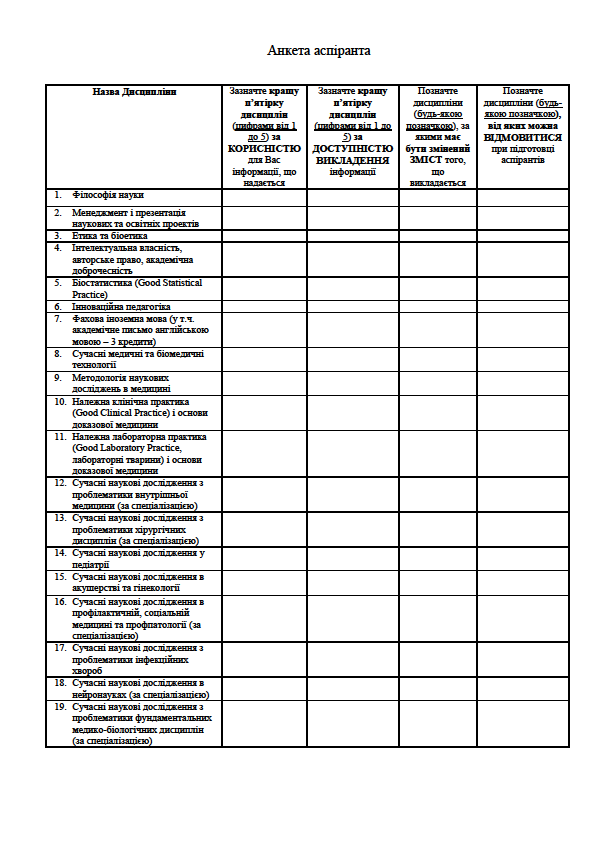 Рис. 1. Анкета для опитування аспірантів 1-го року навчання за PhD програмамиУ січні-лютому 2018 року було опитано 26 аспірантів, серед яких за спеціальністями:Медицина - 19 осібСтоматологія - 4 особиПедіатрія - 3 особи.Представлені результати є підсумком аналітичної обробки 26 анкет.Навчальний план освітньої підготовки аспірантів включає такі дисципліни (табл. 1):										    Таблиця 1Перелік дисциплін навчального плану підготовки аспірантівУраховуючи неможливість забезпечення анонімності, порівняності та об’єктивності при опитуванні за дисциплінами професійної підготовки (дисципліни 12 – 19 у табл. 1), подальший аналіз виключав дані щодо дисциплін професійної підготовки.Таким чином, для подальшого аналізу було обрано дисципліни циклу обов’язкової загальної підготовки:обов’язкової професійної підготовки та вибіркові професійно орієнтовані дисципліниАнкета з відповідями виглядала таким чином (рис. 2):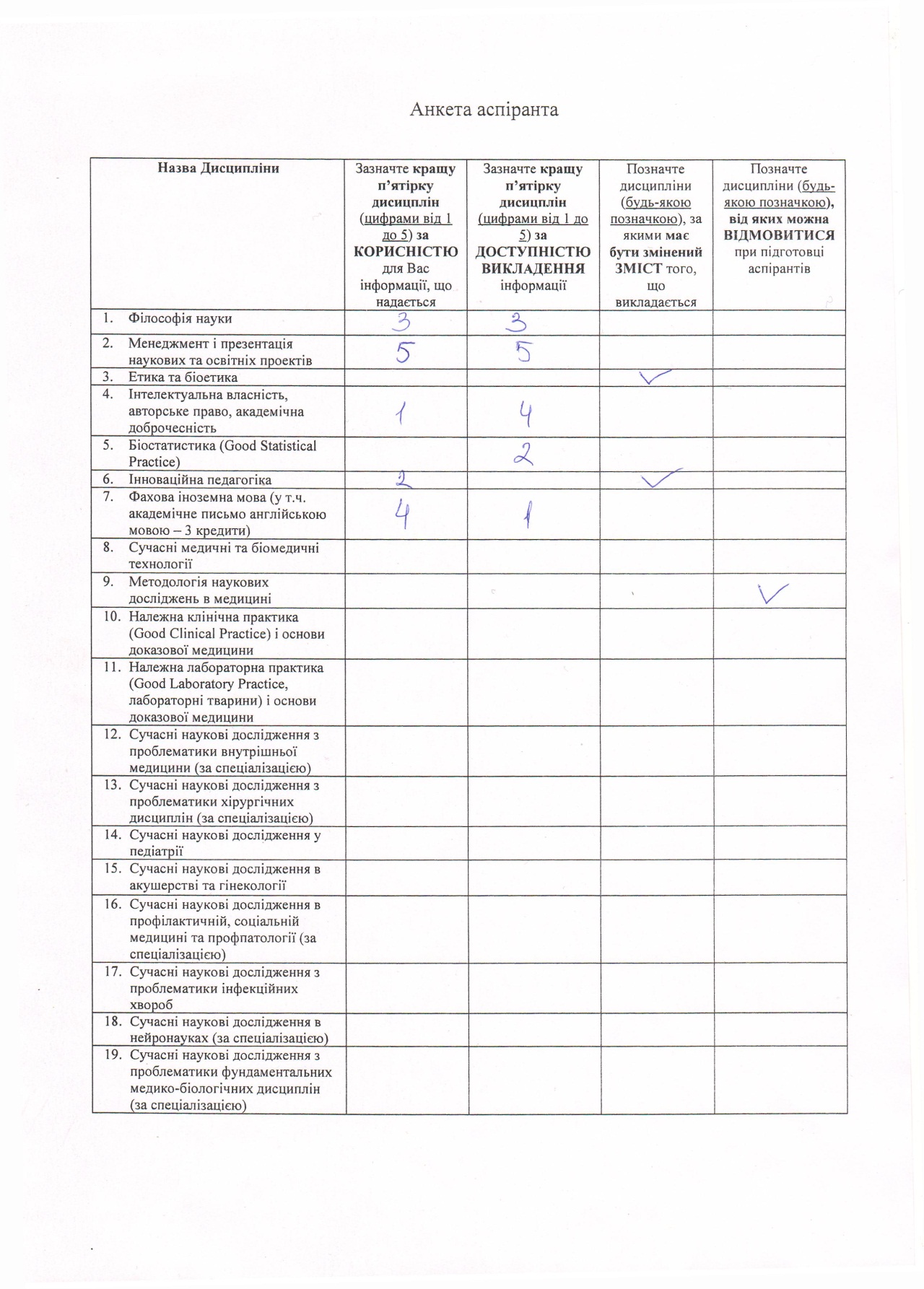 Рис. 2. Зразок заповненої анкетиРЕЗУЛЬТАТИПри аналізі результатів анкетування, насамперед визначили згадуваність дисципліни в анкетах (n для кожної з клітинок таблиці), 
табл. 2:Таблиця 2Згадуваність дисциплін в анкетах 2018 року 
(проти значень 2016 року)У 2016 році за згадуваністі в анкетах дисципліни розташовувалися по-іншому, табл. 3:Таблиця 3Згадуваність дисциплін в анкетах 2016 рокуНайбільш популярними дисциплінами (незалежно від полярності відповідей – позитивних, чи негативних) серед аспірантів за кількістю згадувань у 2018 році були такі (табл. 4):Таблиця 4Найбільш популярні дисципліни за згадуваністю в анкетах 2018 року (проти 2016 року)За відповіддю на перше питання («Зазначте кращу п’ятірку дисциплін (цифрами від 1 до 5) за КОРИСНІСТЮ для Вас інформації, що надається»)   кращі дисципліни у 2018 році виглядають так (середній показник місця, визначеного аспірантами – розрахований як середнє арифметичне від суми отриманих місць, поділеної на кількість оцінок; було ураховано дисципліни, зазначені не менше ніж 10-ма аспірантами), табл. 5:Таблиця 5Кращі дисципліни за корисністю у 2018 році (проти 2016 року)Примітка: ↑ - покращення показника; ↓ - погіршення показникаТаблиця 6 демонструє кращі дисципліни за корисністю у 2016 році.Таблиця 6Кращі дисципліни за корисністю у 2016 роціІнші дисципліни не увійшли до даної таблиці, оскільки значення n для цього питання складало від 4 до 9.За відповіддю на друге питання («Зазначте кращу п’ятірку дисциплін (цифрами від 1 до 5) за ДОСТУПНІСТЮ ВИКЛАДАННЯ інформації»)   кращі дисципліни у 2018 році виглядають так (середній показник місця, визначеного аспірантами), табл. 7:Таблиця 7Кращі дисципліни за доступністю викладання у 2018 році (проти 2016 року)Примітка: ↑ - покращення показника; ↓ - погіршення показника.Кращі дисципліни за доступністю викладання у 2016 році представлено у таблиці 8.Таблиця 8Кращі дисципліни за доступністю викладання у 2016 роціОскільки відповіді на перші два питання дали можливість визначити кращі дисципліни за значущістю (табл.5) і доступністю викладання (табл. 7), і в зазначених таблицях фігурували ті ж самі кафедри, цікавим було зробити рейтинг між цими кафедрами за сумою двох показників (табл. 9):Таблиця 9Кращі дисципліни за корисністю та доступністю викладання у 2018 році (проти 2016 року) Розташування кафедр за аналогічним показником 2016 року – у таблиці 10.Таблиця 10Кращі дисципліни за корисністю та доступністю викладання у 2016 роціЗа кількістю згадувань за третім питанням («Позначте дисципліни (будь-якою позначкою), за якими має бути змінений ЗМІСТ того, що викладається») дисципліни у 2018 році розташувалися таким чином, табл. 11:Таблиця 11Кількість згадувань щодо зміни змісту того, що викладається, у 2018 році (проти 2016 року)За четвертим питанням («Позначте дисципліни (будь-якою позначкою), від яких можна ВІДМОВИТИСЯ при підготовці аспірантів») згадувалися такі дисципліни, табл. 12:Таблиця 12Кількість згадувань щодо можливого вилучення дисципліни з програми підготовки у 2018 році (проти 2016 року)ВИСНОВКИДо дисциплін, які аспіранти визначають як корисні, належать:Найменш згадуваними (менше 10 згадувань) за цим показником є дисципліни:До дисциплін, які аспіранти визначають як доступні за викладанням, належать:Найменш згадуваними (менше 10 згадувань) за цим показником є дисципліни:Про необхідність змін змісту того, що викладаються, зазначили:57,7% аспірантів щодо дисципліни «Інноваційна педагогіка»,11,5% аспірантів щодо дисциплін «Біостатистика», «Методологія» наукових досліджень в медицині».Майже 23% респондентів відзначили можливість вилучення з освітньої підготовки дисципліни «Філософія науки», 19% - дисципліни «Інноваційна педагогіка», 15% - дисципліни «Методологія наукових досліджень в медицині».Проректор з наукової роботи					В.В. М’ясоєдовНормативні навчальні дисципліниЦикл дисциплін загальної підготовкиФілософія наукиМенеджмент і презентація наукових та освітніх проектівЕтика та біоетикаІнтелектуальна власність, авторське право, академічна доброчесністьБіостатистика (Good Statistical Practice)Інноваційна педагогікаФахова іноземна мова (у т.ч. академічне письмо англійською мовою – 3 кредити)Цикл дисциплін професійної підготовкиСучасні медичні та біомедичні технологіїМетодологія наукових досліджень в медицині Вибіркові навчальні дисицпліниПрофесійно орієнтовані дисципліниНалежна клінічна практика (Good Clinical Practice) і основи доказової медициниНалежна лабораторна практика (Good Laboratory Practice, лабораторні тварини) і основи доказової медициниДисципліни професійної підготовкиСучасні наукові дослідження з проблематики внутрішньої медицини (за спеціалізацією)Сучасні наукові дослідження з проблематики хірургічних дисциплін (за спеціалізацією)Сучасні наукові дослідження у педіатріїСучасні наукові дослідження в акушерстві та гінекології Сучасні наукові дослідження в профілактичній, соціальній медицині та профпатології (за спеціалізацією)Сучасні наукові дослідження з проблематики інфекційних хворобСучасні наукові дослідження в нейронауках (за спеціалізацією)Сучасні наукові дослідження з проблематики фундаментальних медико-біологічних дисциплін (за спеціалізацією)Філософія наукиМенеджмент і презентація наукових та освітніх проектівЕтика та біоетикаІнтелектуальна власність, авторське право, академічна доброчесністьБіостатистика (Good Statistical Practice)Інноваційна педагогікаФахова іноземна мова (у т.ч. академічне письмо англійською мовою – 3 кредити)Сучасні медичні та біомедичні технологіїМетодологія наукових досліджень в медицині Належна клінічна практика (Good Clinical Practice) і основи доказової медициниНалежна лабораторна практика (Good Laboratory Practice, лабораторні тварини) і основи доказової медициниНазва дисципліниЗазначте кращу п’ятірку дисицплін (цифрами від 1 до 5) за КОРИСНІСТЮ для Вас інформації, що надаєтьсяЗазначте кращу п’ятірку дисицплін (цифрами від 1 до 5) за ДОСТУПНІСТЮ ВИКЛАДАННЯ  інформаціїПозначте дисципліни (будь-якою позначкою), за якими має бути змінений ЗМІСТ того, що викладаєтьсяПозначте дисципліни (будь-якою позначкою), від яких можна ВІДМОВИТИСЯ при підготовці аспірантівЗАГАЛОММенеджмент і презентація наукових та освітніх проектів23 (11)22 (10)1 (9)0 (7)(37)Фахова іноземна мова (у т.ч. академічне письмо англійською мовою – 3 кредити)19 (26)20 (24)0 (1)0(51)Біостатистика (Good Statistical Practice)16 (20)17 (18)3 (4)0 (3)(45)Інноваційна педагогіка7 (1)7 (1)15 (7)!5 (12)33 (21)Філософія науки12 (12)12 (12)1 (5)6 (9)(39)Інтелектуальна власність, авторське право, академічна доброчесність10 (7)14 (8)1 (8)0 (9)(32)Належна клінічна практика (Good Clinical Practice) і основи доказової медицини9 (19)!9 (20)!2 (2)1 (0)41)Етика та біоетика6 (3)8 (1)2 (4)3 (18)(26)Методологія наукових досліджень в медицині 5 (5)4 (5)3 (5)4 (7)22)Сучасні медичні та біомедичні технології4 (4)6 (6)1 (1)2 (13)24)Належна лабораторна практика (Good Laboratory Practice, лабораторні тварини) і основи доказової медицини5 (2)2 (5)1 (2)08 (9)Назва дисципліниЗазначте кращу п’ятірку дисицплін (цифрами від 1 до 5) за КОРИСНІСТЮ для Вас інформації, що надаєтьсяЗазначте кращу п’ятірку дисицплін (цифрами від 1 до 5) за ДОСТУПНІСТЮ ВИКЛАДАННЯ  інформаціїПозначте дисципліни (будь-якою позначкою), за якими має бути змінений ЗМІСТ того, що викладаєтьсяПозначте дисципліни (будь-якою позначкою), від яких можна ВІДМОВИТИСЯ при підготовці аспірантівЗАГАЛОМФахова іноземна мова (у т.ч. академічне письмо англійською мовою – 3 кредити)26241051Біостатистика (Good Statistical Practice)20184345Належна клінічна практика (Good Clinical Practice) і основи доказової медицини19202041Філософія науки121251039Менеджмент і презентація наукових та освітніх проектів11109737Інтелектуальна власність, авторське право, академічна доброчесність788932Етика та біоетика3141826Сучасні медичні та біомедичні технології4611324Методологія наукових досліджень в медицині 555722Інноваційна педагогіка1171221Належна лабораторна практика (Good Laboratory Practice, лабораторні тварини) і основи доказової медицини25209Назва дисципліниЗАГАЛОММенеджмент і презентація наукових та освітніх проектів46 (37)Фахова іноземна мова (у т.ч. академічне письмо англійською мовою – 3 кредити)39 (51)Біостатистика (Good Statistical Practice)36 (45)Інноваційна педагогіка33 (21)Філософія науки31 (39)Інтелектуальна власність, авторське право, академічна доброчесність25 (32)Назва дисципліниСередній показник місця, визначеного аспірантамиФахова іноземна мова (у т.ч. академічне письмо англійською мовою – 3 кредити)2,26 (2,77) ↑Філософія науки 2,58 (3,25) ↑Належна клінічна практика (Good Clinical Practice) і основи доказової медицини2,89 (2,57) ↓Менеджмент і презентація наукових та освітніх проектів 3,21 (2,73) ↓Інтелектуальна власність, авторське право, академічна доброчесність 3,3 (4,14) ↑Біостатистика (Good Statistical Practice)3,5 (3,05) ↓Назва дисципліниСередній показник місця, визначеного аспірантамиНалежна клінічна практика (Good Clinical Practice) і основи доказової медицини2,57Менеджмент і презентація наукових та освітніх проектів2,73Фахова іноземна мова (у т.ч. академічне письмо англійською мовою – 3 кредити)2,77Біостатистика (Good Statistical Practice)3,05Філософія науки3,25Інтелектуальна власність, авторське право, академічна доброчесність4,14Назва дисципліниСередній показник місця, визначеного аспірантамиМенеджмент і презентація наукових та освітніх проектів 2,09 (3,50) ↑Філософія науки 2,17 (3,33) ↑Фахова іноземна мова (у т.ч. академічне письмо англійською мовою – 3 кредити)2,45 (2,58) ↑Інтелектуальна власність, авторське право, академічна доброчесність 3,0 (3,75) ↑Біостатистика (Good Statistical Practice)3,88 (3,89)Назва дисципліниСередній показник місця, визначеного аспірантамиФахова іноземна мова (у т.ч. академічне письмо англійською мовою – 3 кредити)2,58Належна клінічна практика (Good Clinical Practice) і основи доказової медицини2,75Філософія науки3,33Менеджмент і презентація наукових та освітніх проектів3,50Інтелектуальна власність, авторське право, академічна доброчесність3,75Біостатистика (Good Statistical Practice)3,89Назва дисципліниСума середніх показників місць, визначених аспірантамиФахова іноземна мова (у т.ч. академічне письмо англійською мовою – 3 кредити)4,7 (5,35)Філософія науки4,75 (6,58)Менеджмент і презентація наукових та освітніх проектів5,3 (6,23)Інтелектуальна власність, авторське право, академічна доброчесність6,3 (7,89)Біостатистика (Good Statistical Practice)7,38 (6,94)Назва дисципліниСума середніх показників місць, визначених аспірантамиНалежна клінічна практика (Good Clinical Practice) і основи доказової медицини5,32Фахова іноземна мова (у т.ч. академічне письмо англійською мовою – 3 кредити)5,35Менеджмент і презентація наукових та освітніх проектів6,23Філософія науки6,58Біостатистика (Good Statistical Practice)6,94Інтелектуальна власність, авторське право, академічна доброчесність7,89Назва дисципліниКількість згадуваньКількість згадуваньІнноваційна педагогікаІнноваційна педагогіка(7)Методологія наукових досліджень в медицині Методологія наукових досліджень в медицині (5)Біостатистика (Good Statistical Practice)Біостатистика (Good Statistical Practice)(4)Етика та біоетикаЕтика та біоетика2   (3)Належна клінічна практика (Good Clinical Practice) і основи доказової медициниНалежна клінічна практика (Good Clinical Practice) і основи доказової медицини(2)Менеджмент і презентація наукових та освітніх проектівМенеджмент і презентація наукових та освітніх проектів1  (9)Інтелектуальна власність, авторське право, академічна доброчесністьІнтелектуальна власність, авторське право, академічна доброчесність(8)Філософія наукиФілософія науки1 (5)Належна лабораторна практика (Good Laboratory Practice, лабораторні тварини) і основи доказової медициниНалежна лабораторна практика (Good Laboratory Practice, лабораторні тварини) і основи доказової медицини(2)Сучасні медичні та біомедичні технології Сучасні медичні та біомедичні технології 1 (1)Фахова іноземна мова (у т.ч. академічне письмо англійською мовою – 3 кредити)Фахова іноземна мова (у т.ч. академічне письмо англійською мовою – 3 кредити)0 (1)Назва дисципліниКількість згадуваньФілософія науки6 (10) Інноваційна педагогіка(12)Методологія наукових досліджень в медицині (7)Етика та біоетика               3 (18)Сучасні медичні та біомедичні технології2 (13)Належна клінічна практика (Good Clinical Practice) і основи доказової медицини1 (0)Фахова іноземна мова (у т.ч. академічне письмо англійською мовою – 3 кредити)Філософія науки Належна клінічна практика (Good Clinical Practice) і основи доказової медициниМенеджмент і презентація наукових та освітніх проектів Інтелектуальна власність, авторське право, академічна доброчесність Біостатистика (Good Statistical Practice)Інноваційна педагогікаЕтика та біоетикаМетодологія наукових досліджень в медицині Сучасні медичні та біомедичні технологіїМенеджмент і презентація наукових та освітніх проектів Філософія науки Фахова іноземна мова (у т.ч. академічне письмо англійською мовою – 3 кредити)Інтелектуальна власність, авторське право, академічна доброчесність Біостатистика (Good Statistical Practice)Інноваційна педагогікаЕтика та біоетикаСучасні медичні та біомедичні технологіїМетодологія наукових досліджень в медицині 